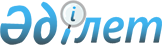 О проекте Указа Президента Республики Казахстан "О внесении изменения и дополнения в Указ Президента Республики Казахстан от 20 января 1998 года № 3827 "О профессиональных и иных праздниках в Республике Казахстан"Постановление Правительства Республики Казахстан от 5 января 2016 года № 1      Правительство Республики Казахстан ПОСТАНОВЛЯЕТ:

      внести на рассмотрение Президента Республики Казахстан проект Указа Президента Республики Казахстан «О внесении изменения и дополнения в Указ Президента Республики Казахстан от 20 января 1998 года № 3827 «О профессиональных и иных праздниках в Республике Казахстан».      Премьер-Министр

      Республики Казахстан                   К. Масимов О внесении изменения и дополнения в Указ Президента Республики

Казахстан от 20 января 1998 года № 3827 «О профессиональных и

иных праздниках в Республике Казахстан»      В соответствии со статьей 4 Закона Республики Казахстан от 13 декабря 2001 года «О праздниках в Республике Казахстан» ПОСТАНОВЛЯЮ:

      1. Внести в Указ Президента Республики Казахстан от 20 января 1998 года № 3827 «О профессиональных и иных праздниках в Республике Казахстан» (САПП Республики Казахстан, 1998 г., № 1, ст. 1) следующие изменение и дополнение:

      в перечне профессиональных и иных праздников в Республике Казахстан, утвержденном вышеназванным Указом:

      пункт 1 изложить в следующей редакции: 

      «1. День благодарности - 1 марта»; 

      дополнить пунктом 1-1 следующего содержания:

            «1-1. День геолога - первое воскресенье апреля». 

      2. Настоящий Указ вводится в действие со дня его первого официального опубликования.      Президент 

      Республики Казахстан                  Н.Назарбаев КОНЦЕПЦИЯ

празднования Дня благодарности Введение       Мир и согласие в полиэтничном Казахстане – результат высокой культуры и мудрости казахстанцев, взвешенной и дальновидной политики в сфере общественного согласия и общенационального единства. 

      Общая историческая судьба этнических групп, населяющих современный Казахстан, позитивно отразилась на менталитете народа, его жизненных представлениях и устремлениях, сформировала общие для всех этносов ценности и идеалы. 

      В течение XX века на территории Казахстана шел сложный процесс формирования многоэтничного общества и народа. В начале века в Казахстан было переселено 1 миллион 150 тысяч человек из России, Украины и Беларуси для освоения пустующих земель. 

      В 30-е годы XX века из центральных районов бывшего СССР в Казахстан было сослано 250 тысяч крестьян. В это же время на строительство промышленных объектов со всех уголков страны было переселено порядка 1,2 миллиона человек. В разные годы в Казахстан были депортированы 800 тысяч немцев, 102 тысячи поляков, 550 тысяч представителей народов Северного Кавказа, около 100 тысяч корейских семей из Дальнего Востока. В целом с начала XX века в Казахстан было переселено 5,6 миллиона человек. Казахские семьи, находившиеся в сложных экономических условиях, приняли все приезжие народы. 

      Учитывая исторические факты и в целях укрепления единства народа Казахстана при консолидирующей роли казахов, Президент Республики Казахстан на XXII сессии Ассамблеи народа Казахстана выступил с предложением об учреждении 1 марта – Днем благодарности всех этносов друг к другу и к казахам. 

      Идеология Дня благодарности отражает ценности общенационального значения, способствует дальнейшей консолидации народа Казахстана. Цели и задачи праздника      Цель: 

      Целью Праздника – День благодарности является сохранение и развитие единства многонационального Казахстана на основе общей истории, памяти о совместных трудностях, пережитых благодаря поддержке казахов и всех этносов друг к другу и к казахам. 

      Задачи: 

      Укрепление казахстанского патриотизма на базе ценностей «Мәңгілік Ел», как фактора общенациональной консолидации, внутриполитической стабильности, гражданского мира и межнационального согласия;

      формирование уважения к культуре и традициям всех этносов и казахского народа, укрепление общественного согласия и национального единства, межнационального согласия, дружбы между различными этносами, а также координация всех благотворительных мероприятий под эгидой Ассамблеи народа Казахстана;

      формирование казахстанской гражданской идентичности и конкурентоспособной нации, объединенной общенациональной патриотической идеей «Мәңгілік Ел» на основе казахстанского патриотизма, гражданской и духовно-культурной общности народа Казахстана при консолидирующей роли казахского народа.

      Идеология праздника должна отображать ценности, направленные на расширение в обществе понимания, уважения и знания истории появления на территории Казахстана различных этносов, сложностей, связанных с обустройством на неосвоенных территориях и участии казахов в судьбе этносов и в целом в процессе формирования современного полиэтничного казахстанского общества.  Идейно-художественная концепция праздника      Центральным событием Праздника – День благодарности целесообразно определить проведение акции и других тематических мероприятий на республиканском и региональном уровнях, что сконцентрирует идеологическую сторону праздника, придаст ему законченную форму. 

      Главные приоритеты праздника - идейная направленность, массовые формы мероприятий и их народный характер. 

      Необходимо предусмотреть награждение и поощрение лиц, внесших вклад в дело благотворительности и милосердия. Информационно-идеологическое сопровождение праздника      В СМИ в рамках празднования Дня благодарности необходимо делать акцент на событиях, подчеркивающих общее участие различных этносов в развитии страны при консолидирующей роли казахов. Особое внимание важно уделять освещению истории формирования современного казахстанского общества, сформированного в ходе сложных исторических событий благодаря заботе, вниманию, гостеприимству и поддержке казахов.

      - трансляция по телевизионным и радиоканалам выступления Главы государства на XXII сессии Ассамблеи народа Казахстана о необходимости проведения Праздника – Дня благодарности;

      - телемарафоны; 

      - выпуск тематических номеров газет, журналов, специальных телерадиопрограмм; 

      - публичные выступления представителей этно-культурных центров, ветеранов, творческой интеллигенции; 

      - изготовление и установка рекламно-визуальной и информационной продукции; 

      - выпуск тематических книг. Средства и ресурсы      Центральные и местные органы исполнительной власти, разрабатывают планы подготовки и проведения праздника, определяют формы мероприятий и места их проведения. Организаторами и исполнителями подготовки и проведения праздника должны стать местные исполнительные органы власти при участии Ассамблеи народа Казахстана, ее региональных структур и этнокультурных центров, а также других общественных объединений. 

      Для подготовки и проведения праздника могут использоваться финансовые ресурсы местного бюджета, спонсорские средства юридических и физических лиц. Ожидаемые результаты      Результатами празднования Дня благодарности станут: 

      достижение сближения всех казахстанцев как единого народа;

      формирование системы ценностей, основанных на общенациональной патриотической идее «Мәңгілік Ел»;

      укрепление стабильности, казахстанской идентичности и единства, закрепление в общественном сознании общенациональной патриотической идеи «Мәңгілік Ел»;

      дальнейшее совершенствование казахстанской модели общественного согласия и общенационального единства;

      дальнейшее укрепление роли Ассамблеи народа Казахстана в жизни общества и государства. 

      Результатом реализации данной Концепции следует считать формирование гражданской и духовно-культурной общности народа Казахстана при консолидирующей роли казахского народа. Все казахстанцы должны приобщаться к мероприятиям, направленным на благодарность друг другу за мир, согласие, и успешное развитие Казахстана. Казахстанцы должны осознать историческую роль казахского народа в построении общества, основанного на мире и согласии. 
					© 2012. РГП на ПХВ «Институт законодательства и правовой информации Республики Казахстан» Министерства юстиции Республики Казахстан
				